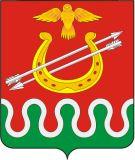 Глава Боготольского районаКрасноярского краяРАСПОРЯЖЕНИЕг. Боготол12 января 2023 года								№5-р О графике приема граждан на 2023 годВ соответствии со статьей 13 Федерального закона от 02.05.2006 № 59-ФЗ «О порядке рассмотрения обращений граждан Российской Федерации»1. Утвердить график приема граждан должностными лицами администрации Боготольского района и руководителями структурных подразделений администрации Боготольского района на 2023 год (прилагается).2. Признать утратившим силу распоряжения главы Боготольского района от 27.01.2022 № 31-р «О графике приема граждан на 2022 год».3. Настоящее распоряжение разместить на официальном сайте Боготольского района в сети Интернет  www.bogotol-r.ru.4. Контроль над исполнением распоряжения оставляю за собой.5. Распоряжение вступает в силу со дня подписания.Исполняющий полномочияглавы Боготольского района 						Н.В. БакуневичУТВЕРЖДЕНОраспоряжением главы Боготольского района12.01.2023 № 5-рГРАФИКприема граждан должностными лицами администрации Боготольского района и руководителями структурных подразделений администрации на 2023 год№ Ф.И.О.Должность Дата  приемаЧасы приема№ кабинета№ телефона1Бакуневич Надежда ВладимировнаИсполняющий полномочия главы Боготольского района, Заместитель главы Боготольского района по финансово-экономическим вопросамсреда08.00-12.0013.00-17.00№ 362 53 852Романова Эльвира БорисовнаЗаместитель главы Боготольского района по обеспечению жизнедеятельности – начальник отдела капитального строительства и архитектурысреда пятница08.00-12.00№ 132 31 783Коноваленкова Марина ГеннадьевнаЗаместитель главы Боготольского района по общим вопросампонедельникпятница08.00-12.0013.00-17.00№ 322 53 874Рыбакова Светлана АлександровнаЗаместитель главы Боготольского района по общественно-политической работесредачетверг08.00-12.0013.00-17.00№ 332 39 375Бодрина Лилия СергеевнаНачальник отдела экономики и планированияежедневно08.00-12.0013.00-17.00№ 292 44 786Зверев Сергей НиколаевичНачальник отдела муниципального имущества и земельных отношенийежедневно08.00-12.0013.00-17.00№ 262 54 427Иванова Елена АнатольевнаНачальник отдела сельского хозяйстваежедневно08.00-12.0013.00-17.00№ 152 54 408Иванова Татьяна АлексеевнаНачальник отдела по правовым вопросамежедневно08.00-12.0013.00-17.00№ 3-42 53 869Артемкина Наталья ВалерьевнаНачальник отдела культуры,  молодежной политики и спортаежедневно08.00-12.0013.00-17.002 01 0110Васькина Елена ВсеволодовнаРуководитель управления образованиявторниксреда 08.00-12.0013.00-17.002 02 35 11Шагина Юлия АнатольевнаВрио руководителя финансового управлениясредачетверг08.00-12.0013.00-17.00№ 242 39 1312Цупель Наталья АлександровнаЗаведующий отделом кадров, муниципальной службы и организационной работыежедневно08.00-12.0013.00-17.00№ 232 54 55